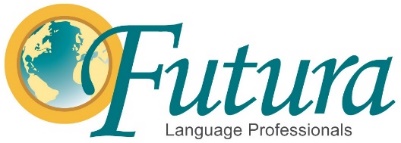 Adult Spanish For TravelClass #5 El Vocabulario / VocabularyNota Cultural / Cultural Note: The following 5-minute video shows a traveler arriving to Mexico city international airport. You can notice the signs in the aeropuerto in Spanish. The traveler speaks in English, but it can be used as a nice visual of what to expect when arriving to a Spanish speaking country and can also be used for conversation starters and practice opportunities. https://www.youtube.com/watch?v=s4_vrchgz6c Instructor can share experiences from travel abroad to Spanish speaking countries as well. Vocabulario  Vocabularyel itinerarioitinerarylos documentos para viajartravel documentsel seguro de viajetravel insuranceel pasaportepassportlos boletosthe ticketsla aduanacustomsla migraciónimmigrationel aeropuertoairportla estación del trentrain stationel hotel/ el hostalhotel/ hostelalojarseto stayalquilarto rentcancelarto canceldescansarto rest/ relaxdespegarto take offembarcarto go onboardhospedarse to lodge/stayregistrarseto check inretirarseto check outConversaciónConversation¿Cuánto cuesta el boleto? How much does the ticket cost?¿Cuándo vas a llegar al aeropuerto? When are you going to arrive to the airport?¿Dónde vamos para registrarnos? Where do we go to check in?¿Cuándo necesitamos retirarnos?When do we need to check out?¿Estás listos parar despegar? Are you ready to take off? ¿Qué recomiendas para la cena? What do you recommend for dinner? ¿Necesitamos reservar una mesa en el restaurante del hotel?Do we need to reserve a table at the hotel restaurant?¿Debemos alquilar un auto o podemos usar un taxi? Do we need to rent a car or can we use a taxi?¿Podría llamarme a un taxi?Can you call me a cab?¿A dónde se dirige?Where are you going?¿Puede darme otra toalla? Can you give me another towel?